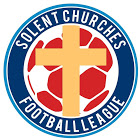 ……………. Club Name…………… Club information for 2019-20Management Team Members & Contact detailsTeam Email :Website : List of Management team members and Church Attended.Management Team :  Name, Their Role, Number, Email, Church AttendedMatch Day Contact/ SMS FA Contacts (2) for Full time updates.Church Link (not involved with the football team) : Name, Their Role, Number, Email…………TEAM NAME …………………Mission Statement: SCFL 2019-2020Mission Statement…………………………………Add your mission statement here including any special achievements/Good news stories.Good Example:   - - Delete and replace with your team’s statement The creation of Redbridge All Saints FC aims to support and grow the message of Christian faith locally and beyond. The ethos will be to support the parish of Maybush and in particular All Saints and St Peters church in community driven activities. All players, playing for All Saints FC, aim to play by the rules and in the correct spirit engendered by the SCFL constitution. Although players in the team may not be ‘practicing Christians’ we recognise that the team has a Christian outlook and represents Christian values and are representing both the SCFL but also All Saints church for whom they play. We hope that by allowing men to experience faith in a non-traditional setting will both encourage and inform them of the Christian message.We aim to promote these values by the way we play and how we support the church as part of its public face. We intend to support the church through attendance at church services and by supporting church activities.The 2015-2017 saw the team engage in the church providing help within outreach activities such as messy church whilst providing help in upkeep of the church facilities helping with gardening. Reverend Roy Hemmings also supported the team by attending games and leading on prayer with all the players.TEAM INFO 2019/20Club Home Ground…………Name & Location……………………………Club ColoursHome:Shirt - Shorts -Socks-Away :  (if you have 2 kits)Shirt - Shorts -Socks-Next page…SCFL Bond : Up to date: Y/NThis will already be with the SCFL unless it was claimed against last season or you are a new team joining the SCFLSCFL Entry Fee of £150 Paid Y/N date ………………..Pay to the SCFL account –A/N 16592260Sortcode 30-90-85 ASAP but definitely by June 30th emailing Graham Griffiths with confirmation of your paymentgraham_griffiths@ntlworld.com2018-19 Affiliation with FAFA Affiliation Number ………Faith Cup Entered Y/NEntry fee paid to FA – Y/NAny other cup entered apart from SCL competitions…………………..AccountsFill out this form : http://www.hampshirefa.com/leagues-and-clubs/finance/club-accountsSent to FA …………InsurancesPublic liability with the FA: Y/NBlue Fin Insurance purchased: policy number: …………………………..Signed……………………………….Manager